STERLING HIGH SCHOOL DISTRICT501 S. WARWICK ROAD, SOMERDALE, NEW JERSEY 08083-2175PHONE (856) 784-1287		 FAX (856) 784-7823Matthew Sheehan
Superintendent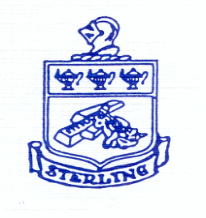 Meeting 10-19-23Time 7:15Attendees:  8:25Laurel Springs - Ryan Mahlman and Eric StonesMagnolia - Karen Macpherson and Nick D'AmicoSomerdale - Rob Ford and Kevin SmithStratford - Renee Egan and Mike RedfearnSterling - Matt Sheehan, Bill Hiltner, and Jim McCulloughRowan School Regionalization Institute - Mark Magyar and Scott OswaldAgendaIntroductionsBackground Previous barriersContract issuesInterim School BoardsCost sharingNJEA opposition (tenure, seniority protections)NewerInterim Boards retain control3 years to negotiate new contractState is paying 100% of study (50% upfront, 50% upon conclusion)No obligation to move forwardState pays referendum fees if decide to regionalize State pays implementation fees (grants)**Don't regionalize for cost savings - Regionalize for Education**Recent Regionalization WinsHenry Hudson Regional Moved forward under new law750 students (25 BOE Members)Brian Folkowski (Fiscal Expert - will do SHS study)Upcoming Regionalization StudiesAreas of StudyStart collecting data (enrollment, structure, ELA/Math supports)BOE Representation determined by enrollmentDemographics (present and future - disaggregated data)Education and Program - staffing, SpEd programs, one location, space, expertise)Finance Team - facilities, State Aid, taxes, debtMisc - Transportation, district operationsSchool Specific items (district interests)Present study - ultimately up to BOE's to determine.  Study is PRO REGIONALIZATION Voting - can vote K-12, can vote to maintain, do NOT need YES from all districts Next StepsLength of Study - 6-8 Months Data Review Sharepoint uploads?  On-site reviews? Scheduled when?  In advance?   Q & AOpen your mind to creative thinking, creative spaces (i.e. Elevator)No timeline on RegionalizationCommon Message?  MM - Regionalization and Shared Services Study, looking at Educational Improvements with no obligation to move forward.  NJEA endorsed Regionalization Legislation Tenure, Seniority ALL applies - no layoffsTimeline:6-8 TotalStarting - NovemberEnding - End of School Results presentation to this group?  As isResults presentation individual?  Available Referendum timeline?  - November earliest?  Year planning Can vote 5 times over course of yearNov4 Capital Budgeting Timelines What can BAs expect?JM will serve as point person to get BAs togetherOn site visitsWhat can / should we do to promote the study, how do we communicate to our Boards/communitiesRegionalization and Shared Services studies; academic efficiency, no obligations, benefits to the students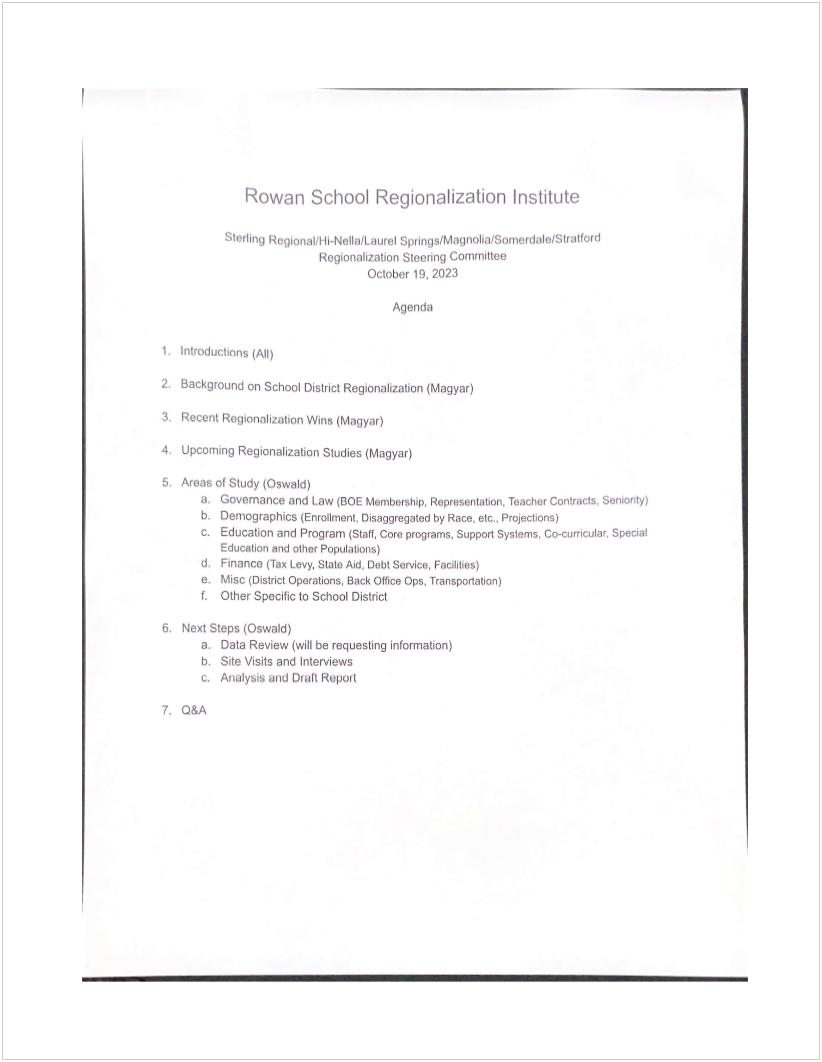 